General AssembliesGeneral AssembliesMoving Picture, Audio and Data Coding by Artificial Intelligencewww.mpai.communityPublic DocumentN8122022/08/242022/08/24SourceGeneral Assembly #23 (MPAI-23)General Assembly #23 (MPAI-23)TitleMPAI TimelineMPAI TimelineTargetMPAI-23MPAI-23NB1Dates in italic indicate estimated dates mm/dd where: mm/dd=2020, mm/dd=2021, mm/dd=2022 and mm/dd=2023NB2... in a date indicate that only the month is estimatedStdVIntCoUseCFunRqComRqCfTStdDvTchSRfSwConfTPerfAAIF110/2111/1812/1602/1711/2406/2209/30--/--AIF202/2306/2207/1910/2602/2212/2009/29--/--AIH103/2304/2006/22ARA101/2603/2304/20CAE110/2112/1602/1704/1412/2212/2109/3012/21CAE206/2206/2207/1910/2612/2104/1903/22--/--CAV106/0907/19CUI111/1802/1703/1705/1209/3009/3009/3009/30EEV09/3003/2304/20EVC10/21GSA10/21MCS07/1908/25MMC110/2112/1602/1704/1409/3012/2109/3012/21MMC202/2306/2207/1910/2602/2212/2009/2911/16OSD05/12SPG10/21NNW03/2304/2006/2207/1910/26XRV06/22#19202122232425262728293031323334353637y22222222222222222223232323232323232323m04050607080910111201020304050607080910d20182219243026232125222219151219232924#0123456789101112131415161718y20202020212121212121212121212121222222m09101112010203040506070809101112020303d30211816211717141209192530272422262323#AcronymTitleMPAI-AIFAI FrameworkMPAI-AIHAI Health dataMPAI-ARAAvatar Representation and AnimationMPAI-CAE Context-based Audio EnhancementMPAI-CAVConnected Automotive VehiclesMPAI-CUICompression and Understanding of Industrial DataMPAI-EEVAI-based End-to-End Video CodingMPAI-EVCAI-Enhanced Video CodingMPAI-GSAIntegrative AI-based Analysis of Genomic/ Sensor ExperimentsMPAI-MCSMixed-reality Collaborative SpacesMPAI-MMCMulti-Modal ConversationMPAI-NNWNeural Network WatermarkingMPAI-OSDVisual Object and Scene DescriptionMPAI-SPGServer-based Predictive Multiplayer GamingMPAI-XRVXR Venues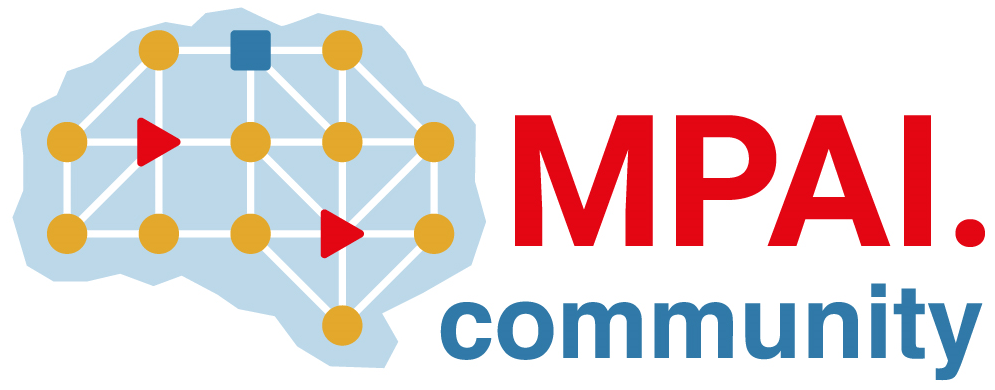 